Муниципальное казенное общеобразовательное учреждение«Элисенваарская средняя общеобразовательная школа»(МКОУ «Элисенваарская СОШ»)186720 Республика Карелия, Лахденпохский р-н, п. Элисенваара, ул. Школьная, д.7,тел/факс (814)50 33-651, elis-ch-37@yandex.ruХод урока:	I. Изучение нового материала. (20 мин).Ознакомьтесь с информацией в параграфе 5. Ответить на вопросы: Как меняется сопротивление в проводнике и полупроводнике при изменении температуры? И по какой причине?Как зависит удельное сопротивление проводника от температуры?Решить задачу №2 после параграфа (по образцу задачи №1).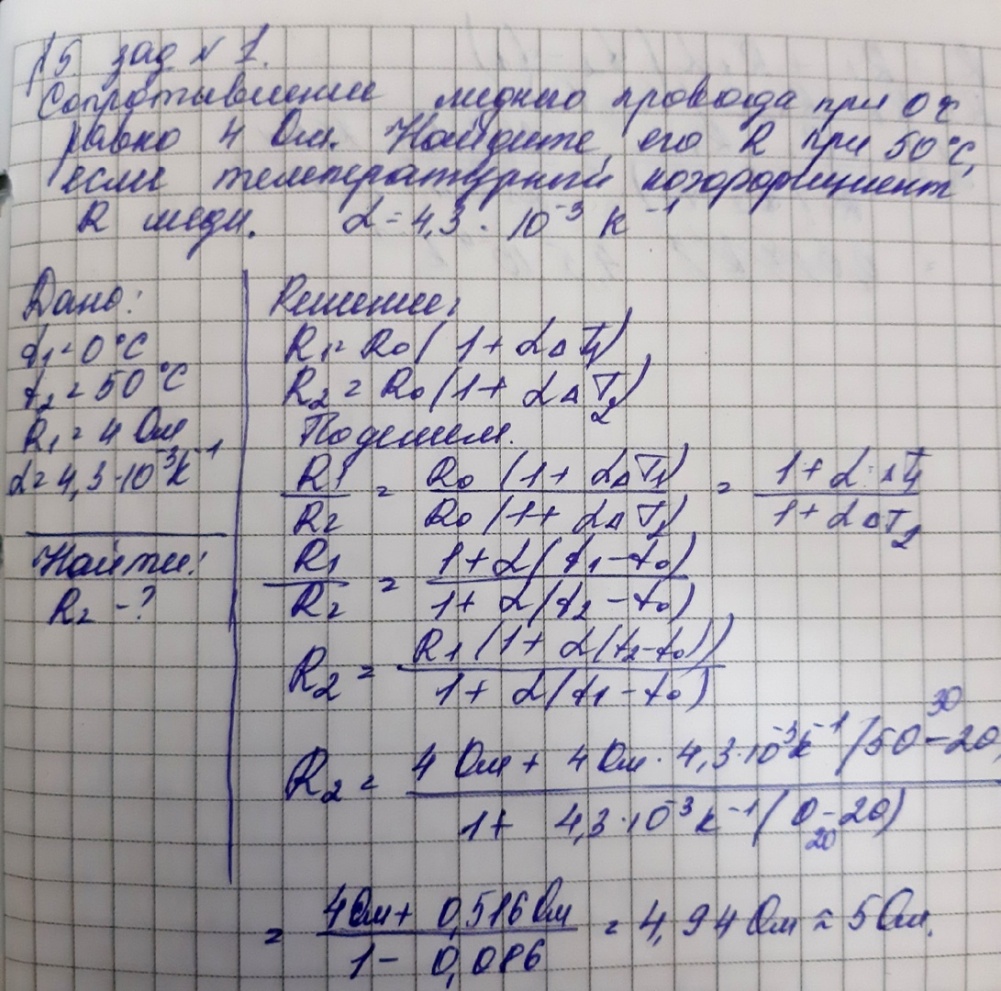 Класс11Адрес для отправки выполненного задания«ВКонтакте» личным сообщением https://vk.com/anna_dashkevichПредмет ФизикаАдрес для отправки выполненного задания«ВКонтакте» личным сообщением https://vk.com/anna_dashkevichУчительСолохина А.П.Время консультаций14.00 ч – 17.00 ч. (пн.-пт.)Дата проведения урока 10.09.2020г (по расписанию)Срок сдачи на проверку/срок изучения10.09 до 19:00 отправить фотографию (сообщение)Тема урокаСопротивление проводника. Зависимость удельного сопротивления от температуры.Срок сдачи на проверку/срок изучения10.09 до 19:00 отправить фотографию (сообщение)